Publicado en Valencia el 22/05/2021 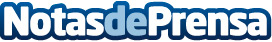 Repara tu Deuda Abogados cancela 37.375 € en Valencia con la Ley de Segunda OportunidadLos abogados de referencia en la Ley de la Segunda Oportunidad gestionan la mayoría de los casos tramitados en EspañaDatos de contacto:David Guerrero655 95 67 35Nota de prensa publicada en: https://www.notasdeprensa.es/repara-tu-deuda-abogados-cancela-37-375-en Categorias: Nacional Derecho Finanzas Valencia http://www.notasdeprensa.es